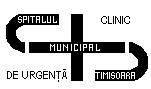         Medic şef  secţie:Prof. Univ. Dr. LIGHEZAN       DANIEL FLORINMedic primar medicină internăMedic primar cardiologie     Medici Clinica Medicală:Prof. Univ. Dr.  MIHĂESCU RODICAMedic primar medicină internăMedic primar hematologieDr. CIOBOTARU GABRIELAMedic primar medicină internăMedic specialist cardiologieDr. IOANOVICI SORINMedic primar medicină internăDr. COCEALĂ LIANAMedic primar medicină internăMedic specialist gastroenterologieDr. MUNTEAN MIHAELAMedic primar medicină internăMedic specialist cardiologieDr. SUCEAVĂ IOANAMedic primar medicină internăDr. IONIŢĂ MIHAIMedic primar medicină internăMedic specialist gastroenterologieDr. BUZAŞ ROXANAMedic specialist medicină internăDr. SARAU CRISTIANMedic primar cardiologieDr. ANCUŞA OANAMedic primar medicină internăMedic specialist medicină internăAsistentă şefăALINA APOSTOAIE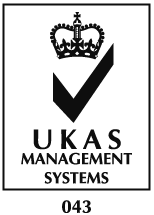 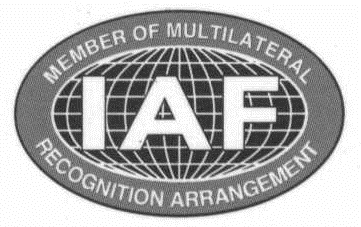 GARZI MEDICINA INTERNA –IANUARIE 2017                                            MEDICI SPECIALISTI                       MEDICI REZIDENTISEFUL CLINICIIPROF. UNIV. DR. DANIEL LIGHEZAN01.01.2017DuminicaDR.ROSCA CIPRIANDR.PRELIPCEAN;BRAD02.01.2017LuniDR.MUNTEAN MIHAELADR.COJAN;CRASNIC03.01.2017MartiDR.RAIN IASMINADR.04.01.2017MiercuriDR.IONITA MIHAIDR.05.01.2017JoiDR.COCEALA LIANADR.POSTALIU,ISACOV06.01.2017Vineri DR. ANCUSA OANADR.07.01.2017SambataDR.IONITA MIHAIDR.08.01.2017DuminicaDR.SARAU CRISTIANDR.09.01.2017LuniDR.RAIN IASMINADR.10.01.2017MartiDR.SUCEAVA IOANADR.11.01.2017MiercuriDR.ROSCA CIPRIANDR.12.01.2017JoiDR.BUZAS ROXANADR.TRESTIAN,MORGOVAN13.01.2017Vineri DR.COCEALA LIANADR.POSTALIU,BERZOVAN14.01.2017SambataDR.MUNTEAN MIHAELADR.15.01.2017DuminicaDR.SUCEAVA IOANADR.16.01.2017LuniDR.IONITA MIHAIDR.17.01.2017MartiDR.ANCUSA OANADR.18.01.2017MiercuriDR.BUZAS ROXANADR.MORGOVAN;TRESTIAN;SPERIATU19.01.2017JoiDR.CIOBOTARUGABRIELADR.GOJE20.01.2017Vineri DR.BASA NORINADR.21.01.2017SambataDR.COCEALA  LIANADR.ISACOV,POSTALIU,BERZOVAN22.01.2017DuminicaDR.SARAU CRSTIANDR.23.01.2017LuniDR.RAIN IASMINADR.COJAN;TRESTIAN24.01.2017MartiDR.   BASA NORINADR.NICOLI;PARASCHIVA;TRIFON25.01.2017MiercuriDR.SUCEAVA IOANADR.26.01.2017JoiDR.COCEALA LIANADR.ISACOV;BERZOVAN27.01.2017Vineri DR. IOANOVICI SORINDR.PARASCHIVA;TRIFON;NICOLI;GOJE28.01.2017SambataDR.BASA NORINADR.29.01.2017DuminicaDR.SARAU CRISTIANDR.30.01.2017LuniDR.ANCUSA OANADR.31.01.2017MartiDR.MUNTEAN MIHAELADR.